    
	                                                                                                                                   Projektas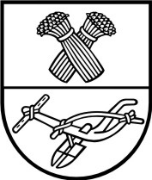 PANEVĖŽIO RAJONO SAVIVALDYBĖS TARYBA SPRENDIMASDĖL SAVIVALDYBĖS TARYBOS 2018 M. RUGSĖJO 27 D. SPRENDIMO NR. T-186 „DĖL PANEVĖŽIO RAJONO SAVIVALDYBĖS BIUDŽETINIŲ ĮSTAIGŲ DIDŽIAUSIO LEISTINO PAREIGYBIŲ SKAIČIAUS NUSTATYMO“ PAKEITIMO 2019 m. vasario   20  d.  Nr. T-Panevėžys	Vadovaudamasi Lietuvos Respublikos vietos savivaldos įstatymo 18 straipsnio 1 dalimi, Savivaldybės taryba  n u s p r e n d ž i a: 1. Pakeisti didžiausio leistino pareigybių skaičiaus biudžetinėse įstaigose, nustatyto Savivaldybės tarybos 2018 m. rugsėjo 27 d. sprendimo Nr. T-186 „Dėl Panevėžio rajono savivaldybės biudžetinių įstaigų didžiausio leistino pareigybių skaičiaus nustatymo“ 1 punktu, 2, 8, 21, 25 ir                 43 eilutes ir jas išdėstyti taip:2. Pripažinti netekusiu galios Savivaldybės tarybos 2018 m. rugsėjo 27 d. sprendimo                Nr. T-186 „Dėl Panevėžio rajono savivaldybės biudžetinių įstaigų didžiausio leistino pareigybių skaičiaus  nustatyto“ 3 punktą su pakeitimais.Stasė Venslavičienė2019-02-07PANEVĖŽIO RAJONO SAVIVALDYBĖS ADMINISTRACIJOSPERSONALO ADMINISTRAVIMO SKYRIUSPanevėžio rajono savivaldybės tarybaiAIŠKINAMASIS RAŠTAS DĖL SPRENDIMO „DĖL SAVIVALDYBĖS TARYBOS 2018 M. RUGSĖJO 27 D. SPRENDIMO NR. T-186 „DĖL PANEVĖŽIO RAJONO SAVIVALDYBĖS BIUDŽETINIŲ ĮSTAIGŲ DIDŽIAUSIO LEISTINO PAREIGYBIŲ SKAIČIAUS NUSTATYMO“ PAKEITIMO“  PROJEKTO2019-02-07 Panevėžys	1. Projekto rengimą paskatinusios priežastys.	Biudžetinių įstaigų vadovų prašymai	dėl didžiausio leistino pareigybių skaičiaus pakeitimo.2. Sprendimo projekto esmė ir tikslai. Šiuo sprendimo projektu siūloma pakeisti Savivaldybės tarybos 2018 m. rugsėjo 27 d. sprendimu Nr. T-186 „Dėl Panevėžio rajono savivaldybės biudžetinių įstaigų didžiausio leistino pareigybių skaičiaus nustatymo“ nustatytą didžiausią leistiną pareigybių skaičių Naujamiesčio gimnazijoje, Krekenavos lopšelyje-darželyje „Sigutė“, Velžio lopšelyje-darželyje „Šypsenėlė“ ir Socialinių paslaugų centre:	1. Naujamiesčio gimnazijoje siūloma įsteigti direktoriaus pavaduotojo ugdymui                       0,45 pareigybės. Šiuo metu direktoriaus pavaduotojo ugdymui pareigybės nėra. 	2. Dembavos progimnazijoje siūloma įsteigti direktoriaus pavaduotojo ugdymui                       0,25 pareigybės. Šiuo metu direktoriaus pavaduotojo ugdymui pareigybės nėra.	3. Krekenavos lopšelyje-darželyje „Sigutė“ siūloma įsteigti virėjo padėjėjo 0,5 pareigybės. Šiuo metu yra 1,25 virėjo pareigybės, dėl padidėjusio vaikų skaičiaus (nuo 70 iki 80) ir pasikeitusio vaikų maitinimo padidėjo darbo krūvis.	4. Velžio lopšelyje-darželyje „Šypsenėlė“ įsteigti mokytojo padėjėjo 1 pareigybę (pareigybė skirta švietimo pagalbai vykdyti). Įstaigą lanko 3 vaikai, turintys didelių ugdymosi poreikių, ir                2 vaikai, turintys vidutinius specialiuosius ugdymosi poreikius. Atsižvelgiant į Pedagoginės psichologinės tarnybos pažymą dėl specialiojo ugdymosi ir (ar) švietimo pagalbos skyrimo įstaigoje reikalinga įsteigti mokytojo padėjėjo pareigybę.            5. Socialinių paslaugų centre įsteigti:              5.1. lankomosios priežiūros darbuotojo 1 pareigybę. Šiuo metu centre yra 10 lankomosios priežiūros darbuotojų pareigybių. Pagalbos į namus paslaugos teikiamos tada, kai asmeniui dar nereikalingos integralios pagalbos (dienos socialinės globos ir slaugos) paslaugos. Paslauga teikiama dešimtyje seniūnijų 73 asmenims, iš kurių 38 yra su negalia. 41 paslaugų gavėjui teikiamos mokamos pagalbos į namus paslaugos. Lietuvos Respublikos socialinės apsaugos ir darbo ministro 2017 m. rugpjūčio 24 d. įsakymu Nr. A1-448 „Dėl Pagalbos į namus paslaugų organizavimo ir teikimo rekomendacijų patvirtinimo” rekomenduojama, kad vienas lankomosios priežiūros darbuotojas paslaugą teiktų ne daugiau kaip 6–7 asmenims. Šiuo metu dalis lankomosios priežiūros darbuotojų dirba didesniais krūviais ir nuolat didėja pagalbos į namus paslaugų gavėjų skaičius;5.2 atvejo vadybininko 1 pareigybę, finansuojamą valstybės lėšomis. Pagal Lietuvos Respublikos socialinės apsaugos ir darbo ministerijos rekomendacijas ir skirtą finansavimą savivaldybei, kai atvejo vadyba taikoma tik šeimoms, esančioms apskaitoje ar nustačius grėsmės lygius, turėtų būti atvejo vadybininkų 6 pareigybės.  Šiuo metu įstaigoje yra 4 atvejo vadybininko pareigybės.Savivaldybės tarybos sprendimu buvo numatyta, kad pareigybėms švietimo pagalbai finansuoti trūkstama lėšų dalis (apie 100 tūkst. eurų) iki mokslo metų pabaigos bus skiriama iš savivaldybės biudžeto ir nustatyta,  kad pareigybių  švietimo  pagalbai  skaičius  galioja  iki  2019 m. 2birželio 30 d. Šiuo sprendimo projektu siūloma Savivaldybės tarybos 2018 m. rugsėjo 27 d. sprendimo Nr. T-186 „Dėl Panevėžio rajono savivaldybės biudžetinių įstaigų didžiausio leistino pareigybių skaičiaus  nustatyto“ 3 punktą su pakeitimais pripažinti netekusiu galios. Pareigybėms švietimo pagalbai finansuoti lėšų suma ir toliau bus skiriama iš savivaldybės biudžeto.	3. Kokių pozityvių rezultatų laukiama.	Priėmus šį sprendimą ir įsteigus papildomas pareigybes, įstaigos turės didesnę galimybę užtikrinti vykdomų funkcijų kokybę. 	4. Galimos neigiamos pasekmės priėmus sprendimą, kokių priemonių reikėtų imtis, kad tokių pasekmių būtų išvengta.	Neigiamų pasekmių nenumatyta. 	5. Kokius galiojančius teisės aktus būtina pakeisti ar panaikinti, priėmus teikiamą projektą.	Teisės aktų keisti ar naikinti, priėmus sprendimą, nereikės.	6. Reikiami paskaičiavimai, išlaidų sąmatos bei finansavimo šaltiniai, reikalingi sprendimo įgyvendinimui. 	Sprendimo įgyvendinimui reikalingas finansavimas 2019 m.:	Naujamiesčio gimnazijos direktoriaus pavaduotojo ugdymui 0,45 pareigybei finansuoti             7 887 Eur;	Dembavos progimnazijos direktoriaus pavaduotojo ugdymui 0,25 pareigybei finansuoti             4 000 Eur;	Krekenavos lopšelio-darželio „Sigutė“ virėjo padėjėjo 0,5 pareigybei finansuoti                             3 400 Eur;	Velžio lopšelio-darželio „Šypsenėlė“ mokytojo padėjėjo 1 pareigybei finansuoti                             6 780 Eur.	Socialinių paslaugų centro lankomosios priežiūros darbuotojo 1 pareigybei finansuoti                 9 600  Eur. Atvejo vadybininko pareigybei finansuoti 13 100 Eur skiriama iš valstybės biudžeto ir gali būti skiriama pareiginės algos kintamoji dalis iki 20 procentų iš savivaldybės biudžeto. Vedėja									                  Stasė VenslavičienėEil. Nr.Biudžetinės įstaigos pavadinimasPareigybių (etatų), finansuojamų iš mokymo lėšų, skaičiusPareigybių (etatų), finansuojamų iš mokymo lėšų, skaičiusPareigybių (etatų), finansuojamų iš mokymo lėšų, skaičiusPareigybių (etatų), finansuojamų iš savivaldybės biudžeto lėšų, skaičius Eil. Nr.Biudžetinės įstaigos pavadinimasMokytojų pareigybių (etatų) skaičiusPareigybių (etatų) ugdymo procesui organizuoti ir valdyti skaičiusPareigybių (etatų) švietimo pagalbaiskaičiusPareigybių (etatų), finansuojamų iš savivaldybės biudžeto lėšų, skaičius 2.Naujamiesčio gimnazija16,7214,7517,958.Dembavos progimnazija10,7612,515,7521.Krekenavos lopšelis-darželis „Sigutė“--0,524,1225.Velžio lopšelis-darželis „Šypsenėlė“--240,4343.Socialinių paslaugų centras---64,95